MESTSKÝ ÚRAD   VRBOVÉv spolupráci so spoločnosťou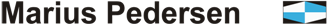 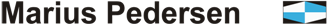 Stredisko Piešťanyr o k  2 0 1 6       T e r m í n   o d v o z u   p l a s t o vPlastové vrece  (slúži len na zber plastov)Zberá sa:  PET fľaše z nealkoholických nápojov v stlačenom stave,                  sáčky, fólie, igelity, plastové nádoby z kozmetiky – potravín.Nádoba nesmie obsahovať nečistoty (piesok, uhlie, kovy, sklo, cement, drevo, kožu, gumu a iné)Prosíme Vás o dôkladné triedenie odpadov, prispievate tým k ochrane životného prostredia a úspore dôležitých druhotných surovín. Za Vašu spoluprácu a účasť pri triedení odpadov Vám ďakujeme.Informácie: Piešťany, Valová 44	tel.: 033/7741954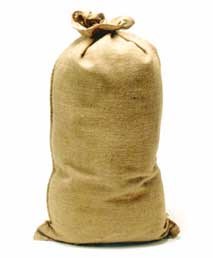 